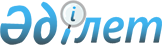 2008 жылғы 24 желтоқсандағы N 5 "Қазақстан Республикасының 1992 жылы туған азаматтарды шақыру учаскелеріне тіркеуді жүргізу туралы" шешіміне өзгерістер енгізу туралы
					
			Күшін жойған
			
			
		
					Шығыс Қазақстан облысы Семей қаласының әкімінің 2009 жылғы 23 қаңтардағы 
N 1 шешімі. Шығыс Қазақстан облысы Әділет департаментінің Семей қаласындағы Әділет басқармасында 2009 жылғы 3 ақпанда N 5-2-103 тіркелді. Күші жойылды - Шығыс Қазақстан облысы Семей қаласының әкімінің 2009 жылғы 22 маусымдағы N 5 шешімімен

      Ескерту. Күші жойылды - Шығыс Қазақстан облысы Семей қаласының әкімінің 2009.06.22 N 5 шешімімен.      Кадрлық өзгерістерге байланысты және «Нормативтік құқылық актілер туралы» Қазақстан Республикасының 1998 жылғы 24 наурыздағы № 213 Заңының 28-бабына сәйкес, ШЕШІМ ҚАБЫЛДАЙМЫН:



      1. 2008 жылғы 24 желтоқсандағы № 5 «Қазақстан Республикасының 1992 жылы туған азаматтарын шақыру учаскелеріне тіркеуді жүргізу туралы» әкімнің (2009 жылғы 09 қаңтардағы № 5-2-100 нормативтік құқықтық актілердің мемлекеттік тіркеу тізімінде тіркелген, 2009 жылдың 15 қаңтарында № 2 «Вести Семей», № 2 «Семей таңы» газеттерінде жарияланған) шешіміне келесі өзгерістер енгізілсін:

      1) азаматтарды шақыру учаскелеріне тіркеуді жүргізуге арналған комиссиясының құрамына енгізілсін:

      Күшенев Ержан Мүтдәсірұлы - медициналық шақыру комиссиясының төрағасы (келісім бойынша);

      2) М. З. Искакова шығарылсын.



      2. Осы шешім ресми жарияланған күнінен бастап қолданысқа енгізіледі.

      

      

      Семей қаласының әкімі                        М. Айнабеков
					© 2012. Қазақстан Республикасы Әділет министрлігінің «Қазақстан Республикасының Заңнама және құқықтық ақпарат институты» ШЖҚ РМК
				